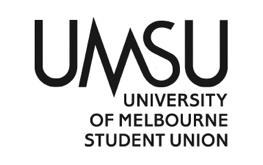   University of Melbourne Student UnionMeeting of the People of Colour CommitteeMinutes5.00 PM, Thursday the 23rd of November 2023Meeting 16(23)Location: teams/POC spaceMeeting opened at 5.06 PMProcedural MattersElection of ChairMotion: To elect Mohamed Hadi as ChairMover:	 Mohamed Hadi				Seconder:  Upasna GoelCarried Without DissentAcknowledgement of Indigenous CustodiansSo acknowledgedAttendanceNatasha Mulay, Upasna Goel, Malaz Mohamed, Clement Wu, Nawaar Noor, Dimi OlayanjuApologiesMarko YounanMembershipAdoption of Agenda	Motion: To adopt the agenda as presented. Mover:	 Mohamed Hadi				Seconder:  NACarried Without DissentConfirmation of Previous MinutesMotion: To confirm the previous minutes of meeting 15(23) as a true and accurate record of the meetingMover: Mohamed Hadi				Seconder: NACarried Without Dissent	Conflicts of Interest DeclarationNoneMatters Arising from the MinutesNoneCorrespondence NoneOffice Bearer ReportAnnual Report attachedOther ReportsOperational Business Motions on NoticeRacism at UniMelb report printingTo approve $2000 from the Events-General budget line for racism at unimelb report printing Mover: Malaz Mohamed		Seconder:   Dimi OlayanjuCarried KeepCup purchasesMotion: To approve $2500 from the Events – general budget line for POC Branded Keepcup purchasesMover: Upasna Goel				Seconder: Natasha MulayCarried Without DissentAYI Networking nightTo approve $1000 from the Events-general budget line for AYI networking event expensesMover: Malaz Mohamed				    Seconder:  Nawaar NoorCarried Motions without NoticeNoneOther BusinessNoneNext MeetingNone!CloseMeeting closed at 5.23 PM